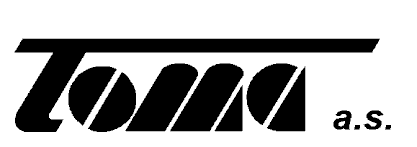 Ceník elektřiny pro zákazníky kategorie C (maloodběr podnikatelů) odebírající elektřinu ze sítí nízkého napětí TOMA, a.s. platný od 1.1.2021Tento ceník obsahuje regulované ceny pro rok 2021 dle Cenového rozhodnutí Energetického regulačního úřadu č. 9/2020 a č. 10/2020a dále ceny za dodávku elektřiny stanovené společností TOMA,a.s. platné od 1. 1. 2021. Ceny bez DPH (21%)*)  Cena za činnost operátora trhu je stanovena dle Cenového rozhodnutí Energetického regulačního úřadu a nařízení vlády. **) Platba za POZE se vypočítá jako součin proudové hodnoty (A) hlavního jističe a ceny 15,05 Kč/A/měsíc (např. u jističe 3x25 A => 75 * 15,05) nebo jako součin odebraného množství elektřiny a ceny 495 Kč/MWh (např. 15 MWh => 15 * 495)Do celkové platby je vždy započtena nižší z těchto částek.Platnost NT   od - do hod.- sazba C25d,C26d:    2200-0600 - sazba C45d:              0900-1200, 1300-1500, 1600-1900, 2000-0800                                                                                                  - sazba C56d:              0300-1800, 1900-0200                                     C01dC02dC03dC25dC26dC35dC45dC56dC62dHlavní jistič před elm.Měsíční plat za příkon podle jmenovité hodnoty hlavního jističe před elektroměrem Měsíční plat za příkon podle jmenovité hodnoty hlavního jističe před elektroměrem Měsíční plat za příkon podle jmenovité hodnoty hlavního jističe před elektroměrem Měsíční plat za příkon podle jmenovité hodnoty hlavního jističe před elektroměrem Měsíční plat za příkon podle jmenovité hodnoty hlavního jističe před elektroměrem Měsíční plat za příkon podle jmenovité hodnoty hlavního jističe před elektroměrem Měsíční plat za příkon podle jmenovité hodnoty hlavního jističe před elektroměrem Měsíční plat za příkon podle jmenovité hodnoty hlavního jističe před elektroměrem Měsíční plat za příkon podle jmenovité hodnoty hlavního jističe před elektroměrem jistič do 3x10A a do 1x25A2256569133356427434434115jistič nad 3x10A do 3x16A3590911212569683694694184jistič nad 3x16A do 3x20A431131 138265712854867867230jistič nad 3x20A do 3x25A541411 4233328901 0671 0841 084287jistič nad 3x25A do 3x32A691801 8214241 1391 3661 3871 387368jistič nad 3x32A do 3x40A862262 2765301 4231 7081 7341 734460jistič nad 3x40A do 3x50A1082822 8466631 7792 1352 1682 168575jistič nad 3x50A do 3x63A1363553 5858352 2422 6892 7312 731724jistič nad 3x63A do 3x80A1734514 5531 0612 8463 4153 4683 468919jistič nad 3x80A do 3x100A2165645 6911 3263 5584 2694 3354 3351 149jistič nad 3x100A do 3x125A2707057 1141 6584 4485 3365 4195 4191 436jistič nad 3x125A do 3x160A3469029 1062 1225 6936 8306 9366 9361 838jistič nad 3x160A za každou 1A2,165,6456,9113,2635,5842,6943,3543,3511,49jistič nad 1x25A za každou 1A0,721,8818,974,4211,8614,2314,4514,453,83Cena za zajištění distribuce elektřinyCena za zajištění distribuce elektřinyCena za zajištění distribuce elektřinyCena za zajištění distribuce elektřinyCena za zajištění distribuce elektřinyCena za zajištění distribuce elektřinyCena za zajištění distribuce elektřinyCena za zajištění distribuce elektřinyCena za zajištění distribuce elektřinyCena za zajištění distribuce elektřinyKč / MWh                               - VT2 960,002449,811 207,682 101,231 065,02859,43247,44247,44339,11                                          - NT147,89147,89147,89147,89147,89délka NT v hod / den88162022Cena za ostatní regulované službyCena za ostatní regulované službyCena za ostatní regulované službyCena za ostatní regulované službyCena za ostatní regulované službyCena za ostatní regulované službyCena za ostatní regulované službyCena za ostatní regulované službyCena za ostatní regulované službyCena za ostatní regulované službysystémové služby v  Kč/MWh93,3093,3093,3093,3093,3093,3093,3093,3093,30činnost operátoru trhu *v Kč/ OM/ měsíc 3,913,913,913,913,913,913,913,913,91POZE **      dle jističe         v Kč/A/měsíc15,0715,0715,0715,0715,0715,0715,0715,0715,07POZE **   dle spotřeby    v Kč/MWh495,00495,00495,00495,00495,00495,00495,00495,00495,00Cena za dodávku elektřinyCena za dodávku elektřinyCena za dodávku elektřinyCena za dodávku elektřinyCena za dodávku elektřinyCena za dodávku elektřinyCena za dodávku elektřinyCena za dodávku elektřinyCena za dodávku elektřinyCena za dodávku elektřinystálý plat  Kč/měsíc77,0077,0077,0077,0077,0077,0077,0077,0077,00Kč/MWh                                 - VT1 995,001 995,001 995,002 254,002 254,002 282,002 335,002 335,001 560,00                                         - NT1 430,001 430,001 783,001 871,001 871,00Sazba daně z elektřiny v Kč/MWh28,3028,3028,3028,3028,3028,3028,3028,3028,30Cena elektř.celkem Kč/MWh -VT4 983,304 473,113 324,284 476,833 440,623 263,032 704,042 704,042 020,71                                               - NT1 699,491 699,492 052,492 140,492 140,49